В соответствии со статьей 53 Федерального закона от 06.10.2003 № 131-ФЗ «Об общих принципах организации местного самоуправления в Российской Федерации», статьями 135, 144 Трудового кодекса Российской Федерации, решением Сосновоборского городского Совета депутатов от 21.12.2016 № 15/64-р «О системах оплаты труда работников муниципальных учреждений города Сосновоборска», руководствуясь ст. ст. 26, 38 Устава города,ПОСТАНОВЛЯЮВнести в постановление администрации города от 30.10.2013 № 1819 «Об утверждении примерного положения об оплате труда работников, замещающих в органах местного самоуправления города Сосновоборска должности, не отнесенные к муниципальным должностям и должностям муниципальной службы» (далее – Примерное положение) следующее изменение:В таблице пункта 18 раздела IV Примерного положения строку 1.1. в графе «Критерий» дополнить словами «специалисту по организации массовых мероприятий».Таблицу 5 Приложения № 1 к Примерному положению изложить в редакции согласно Приложения № 1.Приложение № 2 к Примерному положению дополнить пунктом 7 согласно Приложения № 2. Приложение № 3 к Примерному положению дополнить пунктом 6 согласно Приложения № 3. Постановление вступает в силу в день, следующий за днем его официального опубликования в городской газете «Рабочий» и распространяется на правоотношения, возникшие с 1 июля 2020 года.Глава города                                                                                         А.С.КудрявцевПриложение № 1к постановлению администрации городаот «____»______________________2020Должности, не предусмотренные профессиональнымиквалификационными группамиПриложение № 2к постановлению администрации городаот «____»______________________2020«7. Отдел организации массовых мероприятий Управления культуры, спорта, туризма и молодежной политики администрации города СосновоборскаПриложение № 3к постановлению администрации городаот «____»______________________2020«7. Отдел организации массовых мероприятий Управления культуры, спорта, туризма и молодежной политики администрации города Сосновоборска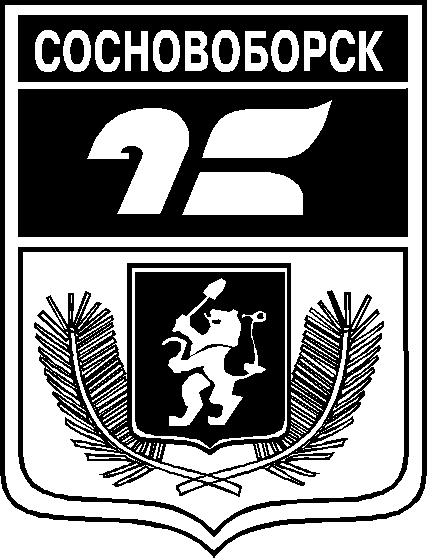 АДМИНИСТРАЦИЯ ГОРОДА СОСНОВОБОРСКАПОСТАНОВЛЕНИЕ«______»_______________2020                                                                                              №_______О внесении изменений в постановление администрации города от 30.10.2013 № 1819 «Об утверждении примерного положения об оплате труда работников, замещающих в органах местного самоуправления города Сосновоборска должности, не отнесенные к муниципальным должностям и должностям муниципальной службы»Наименование должностиРазмер оклада
(должностного оклада), руб.Архивист3 783,0Главный бухгалтер9 435,0Заместитель начальника отдела6 807,0Заместитель руководителя структурного подразделения6 807,0Руководитель структурного подразделения9 435,0Системный администратор4 157,0Специалист военно-учетного стола3 409,0Специалист организационно – документационного обеспечения в области образования4 567,0Специалист по вопросам развития воспитания и дополнительного образования детей4 567,0Оперативный дежурный3 783,0Специалист по организационно – документационной работе5 023,0Специалист по организации массовых мероприятий4 567,0ДолжностиКритерии оценки результативности и качества труда работников учрежденияУсловияУсловияУсловияПредельный процент к окладу (должностному окладу), ставки заработной платыДолжностиКритерии оценки результативности и качества труда работников учреждениянаименованиеиндикаториндикаторПредельный процент к окладу (должностному окладу), ставки заработной платыСпециалист по организации массовых мероприятийВыплаты за важность выполняемой работы, степень самостоятельности и ответственности при выполнении поставленных задачВыплаты за важность выполняемой работы, степень самостоятельности и ответственности при выполнении поставленных задачВыплаты за важность выполняемой работы, степень самостоятельности и ответственности при выполнении поставленных задачВыплаты за важность выполняемой работы, степень самостоятельности и ответственности при выполнении поставленных задачВыплаты за важность выполняемой работы, степень самостоятельности и ответственности при выполнении поставленных задачСпециалист по организации массовых мероприятийСоставление статистических отчетовОрганизация своевременной подготовки материалов для составления отчетовВ полном объеме и в срок5050Специалист по организации массовых мероприятийКоординация деятельности подведомственных учреждений в рамках организации массовых мероприятийКорректность и компетентность оформляемых запросов, предложенийОтсутствие замечаний, жалоб руководителей общеобразовательных учреждений5050Специалист по организации массовых мероприятийВыплаты за интенсивность и высокие результаты работыВыплаты за интенсивность и высокие результаты работыВыплаты за интенсивность и высокие результаты работыВыплаты за интенсивность и высокие результаты работыВыплаты за интенсивность и высокие результаты работыСпециалист по организации массовых мероприятийРазработка и реализация концепций, идей, механик и сценариев мероприятийКоличество разработанных документовНе менее 3-х месяцев5050Специалист по организации массовых мероприятийСвоевременность и оперативность выполнения порученийВыполнение поручений в установленные сроки100%5050Специалист по организации массовых мероприятийВыплата за качество выполняемых работВыплата за качество выполняемых работВыплата за качество выполняемых работВыплата за качество выполняемых работВыплата за качество выполняемых работСпециалист по организации массовых мероприятийВысокий уровень проведения мероприятий по плану и вне планаОрганизация мероприятийПроведено согласно сценария5050Критерии оценки результативности и качества труда работников учрежденияУсловияУсловияПредельный процент к окладу (должностному окладу), ставке заработной платыКритерии оценки результативности и качества труда работников учрежденияНаименованиеИндикаторПредельный процент к окладу (должностному окладу), ставке заработной платыИнициатива, творчество и применение в работе современных форм и методов организации трудаприменение нестандартных методов работы50Достижение высоких результатов в работе за определенный периодоценка результатов работыналичие динамики в результатах50Успешное и добросовестное выполнение работы, связанной с обеспечением рабочего процессазадание выполненоотсутствие обоснованных зафиксированных замечаний50